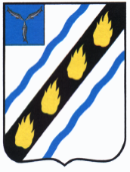 АДМИНИСТРАЦИЯ  
ПУШКИНСКОГО  МУНИЦИПАЛЬНОГО  ОБРАЗОВАНИЯ  СОВЕТСКОГО  МУНИЦИПАЛЬНОГО  РАЙОНА САРАТОВСКОЙ  ОБЛАСТИПОСТАНОВЛЕНИЕ от  23.03.2017   №  19р.п. ПушкиноОб утверждении административного регламента по оказанию муниципальной услуги «Заключение соглашений о перераспределении земель и (или) земельных участков, находящихся в собственности Пушкинского муниципального образования, или земель и (или) земельных участков, государственная собственность на которые не разграничена, расположенных на территории Пушкинского муниципального образования, и земельных участков, находящихся в частной собственности»В целях реализации прав и законных  интересов граждан при исполнении органами местного самоуправления  муниципальных услуг,  обеспечения публичности и открытости данной деятельности, повышения качества и доступности предоставления муниципальных услуг, в соответствии с  Федеральным законом  от 27.07.2010 года № 210-ФЗ «Об организации предоставления государственных и муниципальных услуг», Федеральным законом  от 06.10.2003 года № 131-ФЗ «Об общих принципах организации местного самоуправления в Российской Федерации», Земельным кодексом Российской Федерации, Уставом Пушкинского муниципального образования, администрация Пушкинского муниципального образования ПОСТАНОВЛЯЕТ:1. Утвердить административный регламент предоставления муниципальной услуги «Заключение соглашений о перераспределении земель и (или) земельных участков, находящихся в собственности Пушкинского муниципального образования, или земель и (или) земельных участков, государственная собственность на которые не разграничена, расположенных на территории Пушкинского муниципального образования, и земельных участков, находящихся в частной собственности», согласно приложению.2. Контроль за исполнением настоящего постановления возложить на главного специалиста администрации Пушкинского муниципального образования Заботину Н.Г.3. Настоящее постановление вступает в силу со дня его официального опубликования в установленном порядке.Глава администрации Пушкинского муниципального образования                                           Д.А.ЗавертяевПриложение №1к постановлению администрации Пушкинского муниципального образования от  23.03.2017 №  19Административный регламентпредоставления муниципальной услуги «Заключение соглашений о перераспределении земель и (или) земельных участков, находящихся в собственности Пушкинского муниципального образования, или земель и (или) земельных участков, государственная собственность на которые не разграничена, расположенных на территории Пушкинского муниципального образования, и земельных участков, находящихся в частной собственности» 1.   Общие положения          1.1. Административный регламент предоставления муниципальной услуги «Заключение соглашений о перераспределении земель и (или) земельных участков, находящихся в собственности Пушкинского муниципального образования, или земель и (или) земельных участков, государственная собственность на которые не разграничена, расположенных на территории Пушкинского муниципального образования, и земельных участков, находящихся в частной собственности» (далее – регламент) устанавливает порядок и стандарт предоставления муниципальной услуги по заключению соглашений о перераспределении земель и (или) земельных участков, находящихся в собственности Пушкинского муниципального образования, или земель и (или) земельных участков, государственная собственность на которые не разграничена, расположенных на территории Пушкинского муниципального образования, и земельных участков, находящихся в частной собственности.           1.2. Получателем муниципальной услуги являются                                                                                                     физические или юридические лица (далее – заявитель).          1.3. Положения настоящего административного регламента применяются к правоотношениям, связанным с заключением соглашений о перераспределении земельных участков (земель) в соответствии со статьей 39.28 Земельного кодекса Российской Федерации:- в целях приведения границ земельных участков в соответствие с утвержденным проектом межевания территории, в границах застроенной территории, в отношении которой заключен договор о развитии застроенной территории;- в целях приведения границ земельных участков в соответствие с утвержденным проектом межевания территории для исключения вклинивания, вкрапливания, изломанности границ, чересполосицы при условии, что площадь земельных участков, находящихся в частной собственности, увеличивается в результате этого перераспределения не более чем до установленных предельных максимальных размеров земельных участков;- для увеличения площади земельных участков, находящихся в собственности граждан и предназначенных для ведения личного подсобного хозяйства, огородничества, садоводства, дачного хозяйства, индивидуального жилищного строительства;- для размещения объектов капитального строительства, предусмотренных пунктом 1 статьи 49 Земельного кодекса РФ, в том числе в целях изъятия земельных участков для государственных или муниципальных нужд.         1.4. Заявление о заключении соглашения о перераспределении земельных участков (земель), (далее – заявление) может быть подано заявителем:-      посредством личного обращения;-      посредством почтового отправления;-      через государственное казенное учреждение Саратовской области «Многофункциональный центр предоставления государственных и муниципальных услуг» (далее – ГКУ СО «МФЦ»);-      в форме электронного документа с использованием информационно-телекоммуникационной сети Интернет:           - путем направления электронного документа на официальную электронную почту администрации Пушкинского муниципального образования: puschkino.adm@yandex.ru (далее - представление посредством электронной почты).2.   Стандарт предоставления муниципальной услуги           2.1. Наименование муниципальной услуги – Заключение соглашений о перераспределении земель и (или) земельных участков, находящихся в собственности Пушкинского муниципального образования, или земель и (или) земельных участков, государственная собственность на которые не разграничена, расположенных на территории Пушкинского муниципального образования, и земельных участков, находящихся в частной собственности.          2.2. Наименование органа, предоставляющего муниципальную услугу.Муниципальная услуга предоставляется администрацией Пушкинского муниципального образования Советского  муниципального района (далее – администрация).В процессе предоставления муниципальной услуги администрация взаимодействует с государственным казенным учреждением Саратовской области «Многофункциональный центр предоставления государственных и муниципальных услуг»  в р.п. Степное (далее – ГКУСО «МФЦ»).2.3. Результат предоставления муниципальной услуги Конечным результатом предоставления муниципальной услуги заявителю является одно из следующих действий:- выдача непосредственно заявителю либо направление в ГКУСО «МФЦ» для последующей выдачи заявителю (в случае подачи заявления о предоставлении муниципальной услуги через ГКУСО «МФЦ» и указания в нем волеизъявления получить результат предоставления муниципальной услуги и иные документы, связанные с предоставлением муниципальной услуги, через ГКУСО «МФЦ»):-  уведомления о возврате заявления;- заверенной копии муниципального правового акта об отказе в заключении соглашения о перераспределении земель и (или) земельных участков;- проекта соглашения о перераспределении земель и (или) земельных участков для его подписания. 2.4. Срок предоставления муниципальной услуги.Срок предоставления муниципальной услуги по правилам статьи 191 Гражданского кодекса РФ начинает исчисляться со дня, следующего после дня приема заявления. Днем приема заявления считается дата регистрации поступившего заявления специалисту администрации. Если последний день срока предоставления муниципальной услуги приходится на нерабочий праздничный или выходной день, днем окончания срока предоставления муниципальной услуги считается ближайший следующий за ним рабочий день.В соответствии с пунктом 8 статьи 39.29 Земельного кодекса Российской Федерации принятие решения об утверждении схемы расположения земельного участка либо направление заявителю согласия на заключение соглашения о перераспределении земельных участков в соответствии с утверждённым проектом межевания территории либо принятие решение об отказе в заключении соглашения о перераспределении земельных участков осуществляется в срок не более чем 30 дней со дня поступления заявления о перераспределении земельных участков.2.5. Правовые основания для предоставления муниципальной услугиПредоставление муниципальной услуги осуществляется в соответствии со  следующими нормативными правовыми  актами:- Конституция Российской Федерации от 12.12.1993 года;- Земельный кодекс Российской Федерации от 25.10.2001 года № 136-ФЗ;- Градостроительный кодекс Российской Федерации от 29.12.2004 года;- Гражданский кодекс Российской Федерации от 30.11.1994 года;- Федеральный закон от 24.11.1995 года № 181-ФЗ «О социальной защите инвалидов в Российской Федерации;- Федеральный закон от 25.11.2001 года № 137-ФЗ «О введении в действие  Земельного кодекса Российской Федерации»;- Федеральный закон от 06.10.2003 года № 131-ФЗ «Об общих принципах организации местного самоуправления в Российской Федерации»;- Федеральный закон от 02.05.2006 года № 59-ФЗ «О порядке рассмотрения обращений граждан Российской Федерации»;- Федеральный закон от 24.07.2007 года № 221-ФЗ «О государственном кадастре  недвижимости»;- Федеральный закон от 27 июля 2010 года № 210-ФЗ «Об организации предоставления государственных и муниципальных услуг»- постановление Правительства РФ от 19 ноября 2014 года № 1221 «Об утверждении Правил присвоения, изменения и аннулирования адресов»;- приказ Министерства экономического развития РФ от 14 января 2015 года № 7 «Об утверждении порядка и способов подачи заявлений об утверждении схемы расположения земельного участка или земельных участков на кадастровом плане территории, заявления о проведении аукциона по продаже земельного участка, находящегося в государственной или муниципальной собственности, или аукциона на право заключения договора аренды земельного участка, находящегося в государственной или муниципальной собственности, заявления о предварительном согласовании предоставления земельного участка, находящегося в государственной или муниципальной собственности, заявления о предоставлении земельного участка, находящегося в государственной или муниципальной собственности, и заявления о перераспределении земель и (или) земельных участков, находящихся в государственной или муниципальной собственности, и земельных участков, находящихся в частной собственности, в форме электронных документов с использованием информационно-телекоммуникационной сети "Интернет", а также требований к их формату» (далее - приказ Минэкономразвития РФ от 14 января 2015 года № 7);- приказ Министерства экономического развития Российской Федерации от 27 ноября 2014 года № 762 «Об утверждении требований к подготовке схемы расположения земельного участка или земельных участков на кадастровом плане территории и формату схемы расположения земельного участка или земельных участков на кадастровом плане территории при подготовке схемы расположения земельного участка или земельных участков на кадастровом плане территории в форме электронного документа, формы схемы расположения земельного участка или земельных участков на кадастровом плане территории, подготовка которой осуществляется в форме документа на бумажном носителе»;Устав Пушкинского муниципального образования Советского муниципального района Саратовской области. 2.6. Перечень документов, необходимых для предоставления муниципальной услуги2.6.1.   Для предоставления муниципальной услуги необходимы следующие документы:а) заявление о перераспределении земельных участков (далее – заявление) (приложение №1 к регламенту);б)    схема расположения земельного участка или земельных участков на кадастровом плане территории в случае, если отсутствует проект межевания территории, в границах которой осуществляется перераспределение земельных участков;в)    копии правоустанавливающих и(или) правоудостоверяющих документов на  земельный участок, права на который не зарегистрированы в Едином государственном реестре прав на недвижимое имущество и сделок с ним;г)    заверенный перевод на русский язык документов о государственной регистрации юридического лица в соответствии с законодательством иностранного государства в случае, если заявителем является иностранное юридическое лицо.2.6.2.   Заявитель  вправе представить документы, которые  должны  быть получены уполномоченным органом посредством межведомственного информационного  взаимодействия.2.6.3.   Для подготовки  проекта соглашения о перераспределении земельных участков заявителем представляется кадастровый паспорт земельного участка или земельных  участков, образуемых в результате перераспределения.  2.6.4.   Документы должны быть представлены в подлинниках и копиях для заверения специалистом администрации, либо в копиях, удостоверенных нотариусом. Документы должны быть написаны четко и разборчиво, не должны содержать подчисток, приписок, зачеркнутых слов и иных не оговоренных в них  исправлений, иметь серьезных повреждений, наличие которых не позволяет однозначно истолковать их содержание.2.6.5.   Заявление подается на имя главы Пушкинского муниципального образования.Прием заявлений осуществляет специалист администрации Пушкинского муниципального образования. Заявление также может быть подано заявителем через ГКУСО «МФЦ».Уведомления о решениях, принятых администрацией Пушкинского муниципального образования, направляемые заявителю, подписывает глава администрации Пушкинского муниципального образования.Решение об утверждении схемы расположения земельного участка, согласие на заключение соглашения о перераспределении земельных участков от имени администрации Пушкинского муниципального образования принимает глава администрации Пушкинского муниципального образования в форме муниципального правового акта - постановления администрации Пушкинского муниципального образования.Решение об отказе в утверждении схемы расположения земельного участка или земельных участков на кадастровом плане территории, отказ в заключении соглашения о перераспределении земельных участков от имени администрации Пушкинского муниципального образования принимает глава администрации Пушкинского муниципального образования в форме муниципального правового акта – постановления администрации Пушкинского муниципального образования.Уведомления о получении (возврате) заявления от имени администрации Пушкинского муниципального образования подписывает глава администрации Пушкинского муниципального образования.2.7. Перечень оснований для возврата заявления заявителю либо приостановления рассмотрения заявления:Заявление подлежит возврату заявителю по следующим основаниям:- несоответствие заявления форме, предусмотренной Приложением 1 к настоящему регламенту (для заявления, предоставленного в виде бумажного документа);- несоответствие заявления требованиям к порядку, способам и формату представления заявления, определенным Приказом Минэкономразвития РФ от 14.01.2015 года № 7 (для заявления, представленного в форме электронного документа);-      непредставление какого-либо из документов, предусмотренных пунктом 2.6 настоящего административного регламента;-      подача заявления в иной уполномоченный орган.2.8. Перечень оснований  для отказа в предоставлении муниципальной услуги:1)    предусмотренным пунктом 9 статьи 39.29 Земельного кодекса Российской Федерации:- заявление о перераспределении земельных участков подано в случаях, не предусмотренных пунктом 1 статьи 39.28 Земельного кодекса РФ;- не представлено в письменной форме согласие лиц, указанных в пункте 4 статьи 11.2 Земельного кодекса РФ, если земельные участки, которые предлагается перераспределить, обременены правами указанных лиц;- на земельном участке, на который возникает право частной собственности, в результате перераспределения земельного участка, находящегося в частной собственности, и земель и (или) земельных участков, находящихся в муниципальной собственности, и земель и (или) земельных участков, государственная  собственность на которые не разграничена,  будут расположены здание, сооружение, объект незавершенного строительства, находящиеся в государственной или муниципальной собственности, в собственности других граждан или юридических лиц, за исключением сооружения (в том числе сооружения, строительство которого не завершено), которое размещается на условиях сервитута или объекта, который предусмотрен пунктом 3 статьи 39.36 Земельного кодекса Российской Федерации и наличие которого не препятствует использованию земельного участка в соответствии с его разрешенным использованием;- проектом межевания территории или схемой расположения земельного участка предусматривается перераспределение земельного участка, находящегося в частной собственности, и земель и (или) земельных участков, находящихся в муниципальной собственности и земель и (или) земельных участков, государственная собственность на которые не разграничена и изъятых из оборота или ограниченных в обороте;          - образование земельного участка или земельных участков предусматривается путем перераспределения земельного участка, находящегося в частной собственности, и земель и (или) земельного участка, находящихся в муниципальной собственности, или земель и (или) земельных участков, государственная собственность на которые не разграничена и зарезервированных для государственных или муниципальных нужд;
          - проектом межевания территории или схемой расположения земельного участка предусматривается перераспределение земельного участка, находящегося в частной собственности, и земель и (или) земельного участка, находящихся в государственной или муниципальной собственности, и являющихся предметом аукциона, извещение о проведении которого размещено в соответствии с пунктом 19 статьи 39.11 Земельного кодекса Российской Федерации, либо в отношении такого земельного участка принято решение о предварительном согласовании его предоставления, срок действия которого не истек;
          - образование земельного участка или земельных участков предусматривается путем перераспределения земельного участка, находящегося в частной собственности, и земель и (или) земельных участков, которые находятся в муниципальной собственности, или земель и (или) земельных участков, государственная собственность на которые не разграничена и в отношении которых подано заявление о предварительном согласовании предоставления земельного участка или заявление о предоставлении земельного участка и не принято решение об отказе в этом предварительном согласовании или этом предоставлении;
         -  в результате перераспределения земельных участков площадь земельного участка, на который возникает право частной собственности, будет превышать установленные предельные максимальные размеры земельных участков;
         -  образование земельного участка или земельных участков предусматривается путем перераспределения земельного участка, находящегося в частной собственности, и земель, из которых возможно образовать самостоятельный земельный участок без нарушения требований, предусмотренных статьей 11.9 Земельного кодекса Российской Федерации, за исключением случаев перераспределения земельных участков в соответствии с  подпунктами 1 и 4 пункта 1 статьи 39.28 Земельного кодекса Российской Федерации;
         - границы земельного участка, находящегося в частной собственности, подлежат уточнению в соответствии с Федеральным Законом "О государственном кадастре недвижимости";
         - имеются основания для отказа в утверждении схемы расположения земельного участка, предусмотренные пунктом 16 статьи 11.10 Земельного кодекса Российской Федерации;
         - приложенная к заявлению о перераспределении земельных участков схема расположения земельного участка разработана с нарушением требований к образуемым земельным участкам или не соответствует утвержденным проекту планировки территории, землеустроительной документации, положению об особо охраняемой природной территории;
         - земельный участок, образование которого предусмотрено схемой расположения земельного участка, расположен в границах территории, в отношении которой утвержден проект межевания территории;2) предусмотренным пунктом 14 статьи 39.29 Земельного кодекса Российской Федерации:     
         -  площадь земельного участка, на который в результате перераспределения возникает право частной собственности, превышает площадь такого земельного участка, указанную в схеме расположения земельного участка или проекте межевания территории, в соответствии с которыми такой земельный участок был образован более чем на десять процентов.
        Отказ в предоставлении муниципальной услуги по иным основаниям не допускается.         На любой стадии административных процедур предоставление муниципальной услуги может быть прекращено по добровольному волеизъявлению заявителя на основании его письменного заявления об отказе в рассмотрении заявления.2.9. Размер платы, взимаемой с заявителя при предоставлении муниципальной услуги.
         Плата за предоставление муниципальной услуги не взимается.
         2.10. Максимальный срок ожидания в очереди при подаче заявления о предоставлении муниципальной услуги и при получении результата предоставления муниципальной услуги.
          Максимальный срок ожидания в очереди при подаче заявления о предоставлении муниципальной услуги и при получении результата предоставления муниципальной услуги не должен превышать 15 минут.
          2.11. Срок регистрации заявления заявителя о предоставлении муниципальной услуги.
         Срок регистрации заявлений о предоставлении муниципальной услуги не должен превышать одного дня со дня поступления заявления в администрации .
        2.12.    Требования к помещениям, в которых предоставляется муниципальная услуга, местам для ожидания, местам для заполнения запросов о предоставлении муниципальной услуги, информационным стендам с образцами их заполнения и перечнем документов, необходимых для предоставления муниципальной услуги.        Для ожидания приема посетителям отводятся места, оборудованные стульями, столами, необходимыми для оформления документов.        В помещениях для работы с посетителями размещаются информационные стенды со следующей информацией:-      о порядке предоставления муниципальной услуги;-      о перечне, формах документов для заполнения, образцах заполнения документов;-      об адресах организаций, в которые необходимо обратиться заявителю с целью получения документов, входящих в перечень, предусмотренные частью 6 статьи 7 Федерального закона от 27.07.2010 года № 210-ФЗ «Об организации предоставления государственных и муниципальных услуг», с описанием конечного результата обращения в каждую из указанных организаций.         Администрация обеспечивает инвалидам, включая инвалидов, использующих кресла-коляски и собак-проводников:- условия для беспрепятственного доступа к зданию, помещениям, в которых предоставляется муниципальная услуга (далее – здание (помещения);- возможность (самостоятельно или с помощью специалистов администрации) передвижения по территории, непосредственно прилегающей к зданию, входа в такое здание (помещения) и выхода из них;- возможность посадки в транспортное средство и высадки из него перед входом в здание, в том числе с использованием кресла-коляски, при необходимости - с помощью специалистов администрации;- сопровождение инвалидов, имеющих стойкие расстройства функции зрения и самостоятельного передвижения, и оказание им помощи в здании (помещениях);- надлежащее размещение оборудования и носителей информации, необходимых для обеспечения беспрепятственного доступа инвалидов к зданию (помещениям) с учетом ограничений их жизнедеятельности;- допуск в здание (помещения) собаки-проводника при наличии документа, подтверждающего ее специальное обучение;- оказание специалистами администрации помощи инвалидам в преодолении барьеров, мешающих получению ими муниципальной услуги и использованию здания (помещений) наравне с другими лицами.2.13.    Показатели доступности и качества муниципальной услуги.Показателями доступности и качества муниципальной услуги являются:-      информированность заявителя о правилах и порядке предоставления муниципальной услуги:Информацию о правилах и порядке предоставления муниципальной услуги заявитель может получить:- на официальном сайте администрации Пушкинского муниципального образования push.stepnoeadm.ru в сети Интернет;- в устной форме  на личном приеме или посредством телефонной связи;- в письменной форме по письменному запросу заявителя в адрес администрации.-      открытый и равный доступ муниципальной услуги для всех заявителей:          Муниципальную услугу получают заявители, обратившиеся с документами, предусмотренными настоящим административным регламентом.Прием (выдача) документов по вопросам оказания муниципальной услуги осуществляется понедельник - пятница с 8.00 до 17.00 часов, обеденный перерыв - с 12.00 до 13.00 часов.        Расположенность помещений, где предоставляется муниципальная услуга, в зоне доступности к основным транспортным магистралям, нахождение их для заявителей в пределах пешеходной доступности от остановок общественного транспорта, в том числе обеспечение доступности для инвалидов указанных объектов в соответствии с законодательством Российской Федерации о социальной защите инвалидов.-      своевременность предоставления муниципальной услуги:       Муниципальная услуга предоставляется в сроки, предусмотренные настоящим административным регламентом.-      компетентность и ответственность специалистов администрации, осуществляющих прием, рассмотрение заявлений и выдачу документов заявителю в процессе предоставления муниципальной услуги:        Специалист администрации, осуществляющий административные действия, уполномочен на их осуществление должностной инструкцией и обладает достаточными профессиональными знаниями и навыками для предоставления муниципальной услуги.3. Состав, последовательность и сроки выполнения административных процедур, требования к порядку их выполнения
          3.1. Предоставление муниципальной услуги включает следующие процедуры:           - прием документов;           - рассмотрение документов и принятие решения о предоставлении (отказе в предоставлении) муниципальной услуги;           - направление (выдача) заявителю решения о возможности (невозможности) заключения соглашения о перераспределении земельных участков;          - подписание соглашения о перераспределении земельных участков, принятие решения об отказе в заключении соглашения о перераспределении земельных участков;                   - направление (выдача) соглашения о перераспределении земельных участков, постановления об отказе в заключении соглашения о перераспределении земельных участков заявителю.
          3.2. Прием и регистрация заявления о перераспределении земельных участков и документов к нему (далее - заявление, документы).
          3.2.1. Основанием для начала исполнения административной процедуры является обращение заявителя с заявлением.
          Заявление подается или направляется в администрацию заявителем по его выбору лично или посредством почтовой связи на бумажном носителе либо в форме электронного документа с использованием информационно-телекоммуникационной сети "Интернет".
Заявление с приложенными документами, поступившее на имя главы администрации Пушкинского муниципального образования, регистрируется в тот же день специалистом администрации путем проставления в нижнем правом углу первой страницы заявления регистрационного штампа с указанием даты поступления и регистрационного номера. Зарегистрированное заявление направляется главе администрации Пушкинского муниципального образования для рассмотрения и проставления резолюции, затем возвращается специалисту администрации, после чего заявление с приложенными документами направляется исполнителю. Исполнитель проводит проверку наличия и правильности оформления заявления и документов, представленных заявителем.    При отсутствии оснований, предусмотренных пунктом 2.7 настоящего административного регламента, исполнитель принимает заявление к рассмотрению. При наличии оснований, предусмотренных пунктом 2.7 настоящего административного регламента, исполнитель готовит за подписью Главы администрации Пушкинского муниципального образования уведомление о возврате заявления по форме, предусмотренной Приложением 1 к настоящему административному регламенту, с указанием требований, нарушенных заявителем, и выдает (направляет) его заявителю способом, указанным в заявлении.           Результатом административной процедуры является прием к рассмотрению поступившего в администрацию заявления и приложенных к нему документов или возврат заявления. Максимальный срок выполнения административной процедуры не может превышать 10 календарных дней.                        3.3.Рассмотрение документов и принятие решения
          Основанием для начала административной процедуры является прием заявления  к рассмотрению.
В случае непредставления заявителем самостоятельно документов, необходимых для предоставления муниципальной услуги и подлежащих получению в рамках межведомственного взаимодействия, исполнитель осуществляет подготовку и направление соответствующего межведомственного запроса.
Исполнитель, рассмотрев документы, устанавливает наличие или отсутствие оснований для возврата заявителю заявления, предусмотренных пунктом 2.8 регламента.
При наличии оснований для возврата заявления исполнитель подготавливает проект уведомления о возврате заявления (приложение N 3 к регламенту) и направляет заявителю заказным письмом с уведомлением о вручении не позднее чем в десятидневный срок со дня подачи заявления и документов.При отсутствии оснований для возврата заявления исполнитель проводит экспертизу на наличие оснований для отказа в заключении соглашения о перераспределении земельных участков, по результатам которой осуществляет подготовку проекта решения о возможности (невозможности) заключения соглашения о перераспределении земельных участков.
          Решение о возможности (невозможности) заключения соглашения о перераспределении земельных участков принимается в виде: - постановления об утверждении схемы расположения земельного участка; - уведомления о согласии на заключение соглашения о перераспределении земельных участков в соответствии с утвержденным проектом межевания территории, подписываемого главой администрации муниципального образования; 
- решения об отказе в заключении соглашения о перераспределении земельных участков.
          Результатом административной процедуры является:-      подписание главой администрации Пушкинского муниципального образования постановления  об утверждении схемы расположения земельного участка или земельных участков на кадастровом плане территории;-      подписание главой администрации Пушкинского муниципального образования постановления об отказе в утверждении схемы расположения земельного участка или земельных участков на кадастровом плане территории, об отказе в заключении соглашения о перераспределении.Способ фиксации результата административной процедуры:-      присвоение регистрационного номера соответствующему постановлению администрации Пушкинского муниципального образования.          При наличии оснований, предусмотренных пунктом 2.8 настоящего административного регламента, исполнитель готовит проект постановления об отказе в заключении соглашения о перераспределении земельных участков.          При отсутствии оснований, предусмотренных пунктом 2.8 настоящего административного регламента, исполнитель готовит проект постановления об утверждении схемы расположения земельного участка или проект согласия на заключение соглашения о перераспределении земельных участков в соответствии с утвержденным проектом межевания территории. Максимальный срок исполнения административной процедуры составляет 20 календарных дней.
          3.4. Принятие решения о возможности (невозможности) заключения соглашения о перераспределении земельных участков.
          Основанием для начала исполнения административной процедуры является подготовленный проект постановления администрации об утверждении схемы расположения земельного участка, либо проект постановления администрации об отказе в заключении соглашения о перераспределении земельных участков, либо проект уведомления о согласии на заключение соглашения о перераспределении земельных участков в соответствии с утвержденным проектом межевания территории.
          Проект постановления администрации, проект уведомления о согласии на заключение соглашения о перераспределении земельных участков в соответствии с утвержденным проектом межевания территории проходят согласование. Согласованный проект представляется на подпись главе администрации муниципального образования.    
            3.5. Направление (выдача) заявителю решения о возможности (невозможности) заключения соглашения о перераспределении земельных участков.
          Основанием для начала исполнения административной процедуры является поступление специалисту администрации постановления администрации, уведомления.

         Специалист в день поступления постановления администрации, уведомления уведомляет заявителя посредством телефонной, факсимильной, электронной связи о необходимости получения соответствующего решения в течение трех дней.
         Для получения постановления администрации, уведомления заявитель предъявляет документ, удостоверяющий его личность; представитель заявителя предъявляет оригинал доверенности на представление интересов заявителя и документ, удостоверяющий личность представителя.
          Заявитель (представитель заявителя) расписывается в журнале выдачи постановлений администрации, уведомлений и получает постановление администрации, уведомление.
          В случае неявки заявителя (представителя заявителя) в течение трех дней специалист направляет постановление администрации, уведомление заявителю заказным письмом с уведомлением о вручении.
          Срок исполнения административной процедуры составляет пять дней со дня поступления специалисту постановления администрации, уведомления.
          3.6. Осуществление государственного кадастрового учета земельных участков, которые образуются в результате перераспределения.
           Основанием для начала административной процедуры является получение заявителем постановления администрации об утверждении схемы расположения земельного участка, уведомления о согласии на заключение соглашения о перераспределении земельных участков в соответствии с утвержденным проектом межевания территории.
       Осуществление государственного кадастрового учета земельного участка производится в соответствии с действующим законодательством.
        3.7. Прием и регистрация кадастрового паспорта земельного участка или земельных участков, образуемых в результате перераспределения.
         Основанием для начала исполнения административной процедуры является представление заявителем в администрацию кадастрового паспорта земельного участка или земельных участков, образуемых в результате перераспределения.
Срок исполнения административной процедуры составляет один день со дня предоставления кадастрового паспорта земельного участка или земельных участков.
         3.8. Рассмотрение документов и подготовка проекта соглашения о перераспределении земельных участков (решения об отказе в заключении соглашения о перераспределении земельных участков).
         Основанием для начала административной процедуры является поступление к исполнителю кадастрового паспорта земельного участка или земельных участков, образуемых в результате перераспределения.
           Специалист  администрации Пушкинского муниципального образования готовит проект соглашения о перераспределении земельных участков (далее – соглашение) и передает для подписания главе администрации Пушкинского муниципального образования. После чего уведомляет заявителя по телефону о подготовке проекта соглашения о перераспределении и необходимости получения их в администрации.         В случае неявки заявителя в администрацию для подписания проекта соглашения в срок, предусмотренный в уведомлении о решении, принятом администрацией Пушкинского муниципального образования, проект соглашения направляется заявителю посредством почтового отправления с сопроводительным письмом, содержащим предложение о заключении соответствующего соглашения. Заявитель обязан подписать соглашение не позднее чем в течение 30 дней со дня его получения.          Результатом административной процедуры является подписание соглашения главой администрации Пушкинского муниципального образования и заявителем или направление заявителю подписанного главой администрации Пушкинского муниципального образования проекта с предложением о заключении соответствующего соглашения.3.9. Подписание соглашения о перераспределении земельных участков либо принятие решения об отказе в заключении соглашения о перераспределении земельных участков.
          Основанием для начала процедуры является подготовленный проект соглашения о перераспределении земельных участков, проект постановления администрации об отказе в заключении соглашения о перераспределении земельных участков. Проект постановления администрации и проект соглашения проходят согласование. 
          Согласованный проект постановления, проект соглашения представляется на подпись главе администрации муниципального образования.
         3.10. Направление (выдача) соглашения о перераспределении земельных участков, постановления об отказе в заключении соглашения о перераспределении земельных участков заявителю.
         Основанием для начала исполнения административной процедуры является поступление специалисту администрации соглашения о перераспределении земельных участков либо постановления администрации об отказе в заключении соглашения о перераспределении земельных участков.
         Специалист администрации в день поступления соглашения о перераспределении земельных участков либо постановления администрации уведомляет заявителя посредством телефонной, факсимильной, электронной связи о необходимости в получении соглашения о перераспределении земельных участков либо постановления администрации в течение трех дней.
          Для получения соглашения о перераспределении земельных участков либо постановления администрации заявитель предъявляет документ, удостоверяющий его личность; представитель заявителя предъявляет оригинал доверенности на представление интересов заявителя и документ, удостоверяющий личность представителя.
          В случае неявки заявителя (представителя заявителя) в течение трех дней специалист направляет указанные документы заявителю заказным письмом с уведомлением.         Результатом административной процедуры является выдача (направление) непосредственно заявителю либо направление посредством курьерской доставки с сопроводительным письмом в ГКУСО «МФЦ» для последующей выдачи заявителю (в случае подачи заявления о предоставлении муниципальной услуги через ГКУСО «МФЦ» и указания в нем волеизъявления получить результат предоставления муниципальной услуги через ГКУСО «МФЦ») заверенной копии соответствующего муниципального правового акта.          Максимальный срок выполнения административной процедуры составляет 30 календарных дней.         Подписание соглашения о перераспределении земельных участков.    Заявитель обязан подписать соглашение не позднее чем в течение 30 дней со дня его получения. Результатом административной процедуры является подписание соглашения главой администрации Пушкинского муниципального образования и заявителем или направление заявителю подписанного главой администрации Пушкинского муниципального образования проекта с предложением о заключении соответствующего соглашения.4.   Формы контроля за исполнением административного регламентаТекущий контроль за соблюдением последовательности действий, определенных административными процедурами по предоставлению муниципальной услуги, и принятием решений должностными лицами осуществляется главой администрации Пушкинского муниципального образования. 
         Текущий контроль осуществляется путем проведения проверок соблюдения и исполнения муниципальными служащими положений регламента, а также нормативных правовых актов Российской Федерации, субъекта Российской Федерации, муниципальных правовых актов. Периодичность осуществления текущего контроля - ежедневно.
         Контроль за полнотой и качеством исполнения муниципальной услуги включает в себя проведение проверок, выявление и устранение нарушений прав заявителей, рассмотрение, принятие решений и подготовку ответов на обращения заявителей, содержащих жалобы на решения, действия (бездействие) должностных лиц.5. Досудебный (внесудебный) порядок обжалования решений и действий (бездействия) органа, предоставляющего муниципальную услугу, а также должностных лиц          Заявители имеют право на обжалование действий (бездействия) и решений, осуществляемых и принимаемых при предоставлении муниципальной услуги.
         Жалоба заявителей подается и рассматривается в порядке, предусмотренном Федеральным от 27 июля 2010 г. N 210-ФЗ "Об организации предоставления государственных и муниципальных услуг".
                                                                                                              Верно:Главный специалист								Н.П. Филиппова                                                                                                                                                                                                                    Приложение №1к административному регламенту, утвержденному постановлением администрации Пушкинского муниципального образования от  23.03.2017 №  19
Исходящий номер,дата                                             Главе администрации                                              
                                                                                     Пушкинского муниципального образования
                                                                         ________________________________                                                                                              от ___________________                                                                                    (фамилия, имя, отчество/ наименование заявителя)                                                                                                                           _______________________________________________                                                                                                                           ОГРН, ИНН (указывается для заявителя-юридического лица)                                                                                                                          _____________________________________________________                                                                                                                             Место жительство/местонахождение заявителя                                                                                                                         _____________________________________________________                                                                                        Почтовый адрес заявителя                                                                                                                         ______________________________________________________                                                                                          Адрес электронной почты, телефон заявителя                                                                                                                                                                                                                                                                           
ЗАЯВЛЕНИЕ
Прошу Вас  осуществить перераспределение находящихся в _______________________, земель (земельного участка) площадью _____________ кв. м, с кадастровым номером:___________________ расположенного (расположенных) по адресу: , ___________________________________________________________________ __________________________________________________________________, и прилегающего земельного участка площадью________________кв.м. с кадастровым номером__________________, местоположением (адресом):__________________________________________________________________________________________________, принадлежащего__________________________________________ на праве собственности
Цель использования земельного участка:___________________________________Перераспределение земельных участков осуществляется в целях:                        Приведение границ  земельных участков в соответствие с утвержденным проектом межевания территории, в границах застроенной территории, в отношении  которой заключен договор о развитии застроенной территории_________________________________________
                                                                              (указываются реквизиты решения и наименования органа, его принявшего)
Исключения вклинивания, вкрапливания, изломанности границ, чересполосицы в соответствие с утвержденным проектом межевания территории_________________________________________
(указываются реквизиты решения и наименования органа, его принявшего)  Увеличения площади земельных участков, находящихся в собственности граждан и предназначенных для ведения личного подсобного хозяйства, огородничества, садоводства, дачного хозяйства, индивидуального жилищного  строительства. Размещения объектов капитального строительства, предусмотренных статьей 49 Земельного кодекса РФ, в том числе в целях  изъятия земельных участков для государственных и муниципальных нужд.Прошу утвердить прилагаемую схему расположения земельного участка или земельных участков на кадастровом плане территории.__________________                                                                   _________________________                
  (дата, подпись заявителя/ представителя заявителя)                                                                    (расшифровка подписи)                                                                                                        Реквизиты документа, удостоверяющего личность (для заявителя – физического лица):_______________________________________________Реквизиты доверенности, реквизиты документа, удостоверяющего личность (для представителя заявителя)______________________________________В соответствии с Федеральным законом № 152-ФЗ от 27.07.2006 «О персональных данных» подтверждаю свое согласие на обработку моих персональных.____________________________(подпись заявителя/ представителя заявителя)***__________________________________             ______________________________________        (фамилия, имя, отчество/наименование заявителя)                    		(подпись заявителя/представителя заявителя)Приложение:    ______________________________________________________________________________________________________________________________________________________________________________*  заполняется в случае перераспределения земельных участков в целях увеличения площади земельных участков, находящихся в собственности граждан и предназначенных для ведения личного подсобного хозяйства, огородничества, садоводства, дачного хозяйства, индивидуального жилищного строительства; размещения объектов капитального строительства, предусмотренных статьей 49 Земельного кодекса РФ, в том числе в целях изъятия земельных участков для государственных или муниципальных нужд**   указывается в случае подачи заявления физическим лицом*** заполняется в случае подачи заявления через ГКУ СО «МФЦ»              _____________________________________                       (ФИО/наименование заявителя)_____________________________________(адрес постоянного или преимущественного проживания/       местонахождение юридического лица)УВЕДОМЛЕНИЕо возврате заявленияУведомляю Вас о возврате заявления по следующему (-им) основанию(-ям):, предусмотренному(-ым) пунктом 2.7 административного регламента предоставления администрацией Пушкинского муниципального образования муниципальной услуги «Заключение соглашений о перераспределении земель и (или) земельных участков, находящихся в собственности Пушкинского муниципального образования, или земель и (или) земельных участков, государственная собственность на которые не разграничена, расположенных на территории Пушкинского муниципального образования, и земельных участков, находящихся в частной собственности», утвержденного постановлением администрации Пушкинского муниципального образования от ___________ № _____.Приложение: на ______ листах.Глава Пушкинского муниципального образования		                 _____________ /______________/							             (подпись)		   (Ф.И.О.)			      Направляю Вам кадастровый паспорт № _________________ от «_____»________________20___ г. образуемого земельного участка площадью________кв. метров с кадастровым номером ________________________________________ по адресу:______________________________________________________________________________________для заключения соглашения о перераспределении земель и/или земельных участков. 	____________________________			             _____________________ (дата, подпись заявителя/представителя заявителя)                                                        (расшифровка подписи)                                                 Реквизиты документа,  удостоверяющего личность  (для заявителя – физического лица): ___________________________________________________Реквизиты доверенности, реквизиты документа, удостоверяющего личность (для представителя заявителя) _________________________________В соответствии с Федеральным  законом  № 152-ФЗ от 27.07.2006 «О персональных данных» подтверждаю свое согласие на обработку моих персональных данных ________________________________________________Приложение:  кадастровый паспорт на __ л.         Соглашение
о перераспределении земельных участков[Ф. И. О. полностью] [число, месяц, год] года рождения, проживающий по адресу: [вписать нужное], паспорт [серия, номер], выдан [кем и когда выдан];[Ф. И. О. полностью] [число, месяц, год] года рождения, проживающий по адресу: [вписать нужное], паспорт [серия, номер], выдан [кем и когда выдан];[Ф. И. О. полностью] [число, месяц, год] года рождения, проживающий по адресу: [вписать нужное], паспорт [серия, номер], выдан [кем и когда выдан], именуемые в дальнейшем "Стороны", заключили настоящее соглашение о нижеследующем:1. [Ф. И. О. полностью] является собственником земельного участка площадью [значение] кв. м, расположенного по адресу: [вписать нужное],кадастровый номер - [вписать нужное],категория земель - [вписать нужное],разрешенное использование - [вписать нужное].Право собственности зарегистрировано [число, месяц, год] в [наименование регистрирующего органа], запись регистрации [вписать нужное], свидетельство о регистрации права серии [значение] N [значение].2. [Ф. И. О. полностью] является собственником земельного участка площадью [значение] кв. м, расположенного по адресу: [вписать нужное],кадастровый номер - [вписать нужное],категория земель - [вписать нужное],разрешенное использование - [вписать нужное].Право собственности зарегистрировано [число, месяц, год] в [наименование регистрирующего органа], запись регистрации [вписать нужное], свидетельство о регистрации права серии [значение] N [значение].3. [Ф. И. О. полностью] является собственником земельного участка площадью [значение] кв. м, расположенного по адресу: [вписать нужное],кадастровый номер - [вписать нужное],категория земель - [вписать нужное],разрешенное использование - [вписать нужное].Право собственности зарегистрировано [число, месяц, год] в [наименование регистрирующего органа], запись регистрации [вписать нужное], свидетельство о регистрации права серии [значение] N [значение].4. В соответствии с условиями настоящего соглашения Стороны договорились о перераспределении принадлежащих им на праве собственности [указывается количество] смежных земельных участков, в результате чего было вновь образовано [указывается количество] смежных земельных участка с новыми границами:4.1. В собственность [Ф. И. О. полностью] передается земельный участок площадью [значение] кв. м, расположенный по адресу: [вписать нужное],кадастровый номер - [вписать нужное],категория земель - [вписать нужное],разрешенное использование - [вписать нужное].4.2. В собственность [Ф. И. О. полностью] передается земельный участок площадью [значение] кв. м, расположенный по адресу: [вписать нужное],кадастровый номер - [вписать нужное],категория земель - [вписать нужное],разрешенное использование - [вписать нужное].4.3. В собственность [Ф. И. О. полностью] передается земельный участок площадью [значение] кв. м, расположенный по адресу: [вписать нужное],кадастровый номер - [вписать нужное],категория земель - [вписать нужное],разрешенное использование - [вписать нужное].5. Во всем остальном, что не предусмотрено настоящим соглашением, подлежит применению действующее гражданское законодательство Российской Федерации.6. Соглашение составлено в [указывается количество] ([указывается количество]) подлинных экземплярах, один из которых хранится у [наименование регистрирующего органа], и по одному для каждой из Сторон.7. Реквизиты и подписи Сторон:Результат предоставления муниципальной услуги прошу выдать:Отметить нужноезнаком Vчерез ГАУ СО «МФЦ»через орган, предоставляющий муниципальную услугуФорма(на бланке администрации Пушкинского муниципального образования)Приложение 2к административному регламенту, утвержденному постановлением администрации Пушкинского муниципального образованияот 23.03.2017 № 19Приложение 3к административному регламенту, утвержденному постановлением администрации Пушкинского муниципального образованияот 23.03.2017 № 19	Главе администрации Пушкинского муниципального образования ________________________________________________фамилия, имя, отчество________________________________________________фамилия, имя, отчество/наименование заявителя _________________________________________________ОГРН, ИНН   (указывается для заявителя – юридического  лица) ________________________________________________место жительства/местонахождение заявителя _________________________________________________почтовый адрес заявителя________________________________________________адрес электронной  почты,  телефон заявителяПриложение 4к административному регламенту, утвержденному постановлением администрации Пушкинского муниципального образованияот 23.03.2017 № 19	[место заключения соглашения][число, месяц, год][Ф. И. О. полностью][вписать нужное][подпись, инициалы, фамилия][Ф. И. О. полностью][вписать нужное][подпись, инициалы, фамилия][Ф. И. О. полностью][вписать нужное][подпись, инициалы, фамилия]